Dagsorden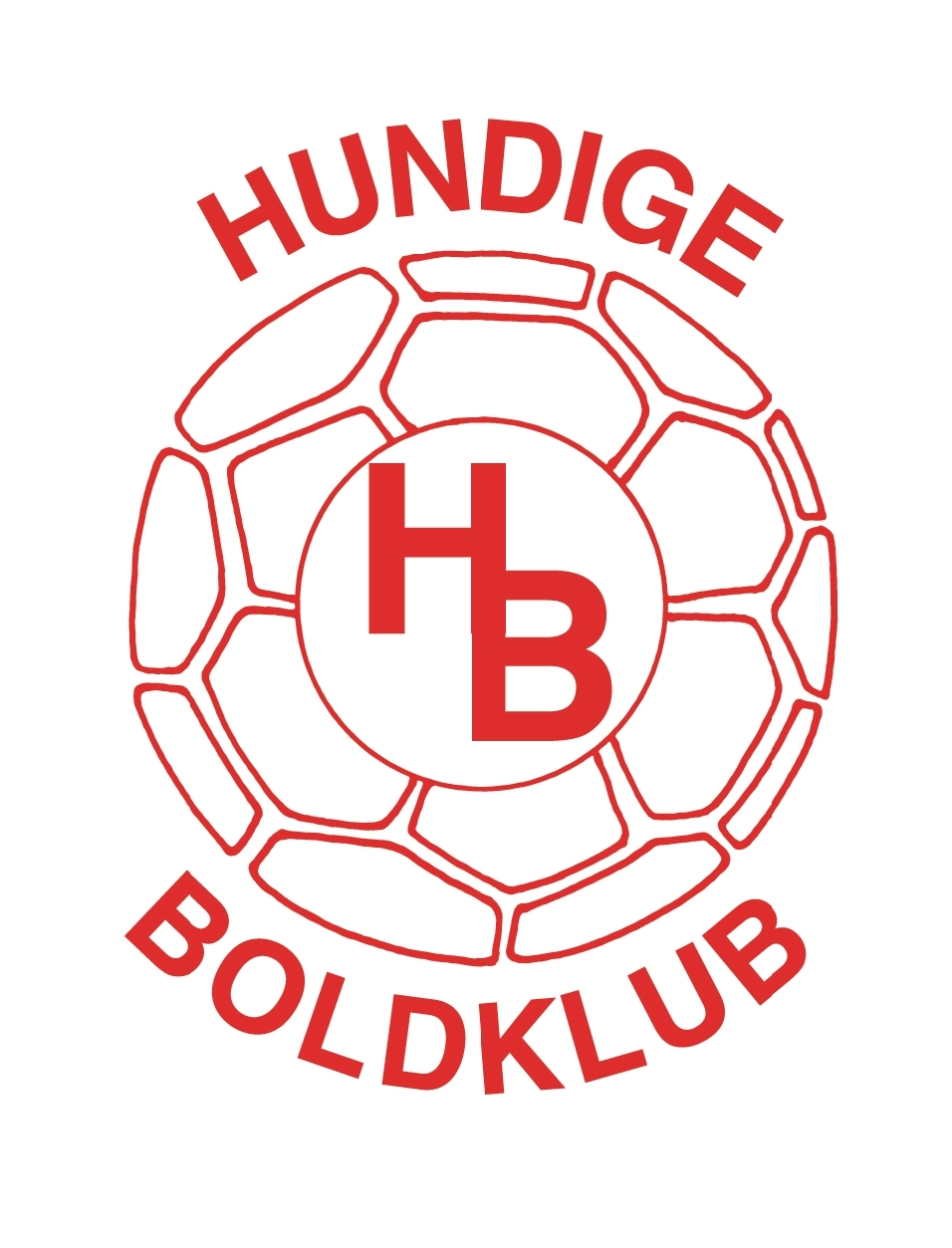 HUNDIGE BOLDKLUBDagsordenHUNDIGE BOLDKLUBMødeleder: JanReferent: JesperDato: Onsdag den 31. august kl. 19.15Tilstedeværende: Berit, Anton, Bo, Kaj, Jan, Henrik og Jesper. En del af mødet MehmetFraværende: Peskho og InanDagsordenspunkterKonklusionAnsvarligDeadlineSiden sidst- Sommersjov med IFS og  Greve Nord- Fodboldskole- 12/8 pigedag med IFSVintertiderVellykket arrangement åben for alle børn i forbindelse med sommerferienBlev gennemført med 82 børn og knap 100 der skulle bespises dagligt. Stor tak til køkken og trænere.På initiativ og medvirken af Camilla, IFS blev der lavet et hygge arrangement målrettet piger i Greve Nord,Vintertiderne på Kunstbanen starter fra uge 43. Peskho laver dag- og tidsskema til holdene. Særlige ønsker bedes overbragt til Peskho nu.AllePeskhoCafe vagter-p.t ingen reaktioner på udsendt mail-Store kampdage efterår  21/8-4/9-18/9-2/10 og    16/10-Mandage og onsdageUdfordringer med at besætte vagterne.Jesper og Alma byder ind på den 2/10. Andre på de øvrige dage? Når vejret tillader det rykkes ud.p.t. har Willy fast mandag og Peskhos mor onsdag.AlleNyt fra Børne- og UngdomsafdelingenNyt årgang 2014Opdeling af årg 2013Årgang 2012 og 2013Ny pigetræner og holdlederStop for tilgangBørnestævnerBørne og ungdomsholdene er indbudt til Brøndby kampNyt årgang 2014 hold er opstartet i ferien og spiller primært stævner. Holdet har netop været 3 dage til stævner i Horsens. Joachim er træner med hjælp fra holdets forældre. Velkommen.Årgang 2013 er opdelt i et 8 mands hold med Ucler som hovedtræner og et 5 mands hold med Mantas som træner.Begge årgange spiller for første gang 8 mands turnering. 2013 i en ældre årgang. Begge hold er kommet godt fra start, med lutter sejre i de første kampe.Deniz er efter ferien tiltrådt som pigetræner for de ældre piger årgang 2007-2010. Også en tilgang af ny holdleder Ilkay. Velkommen.Flere trænere er presset med stor tilgang at der på nogle hold er sagt stopDet har været mærkbart at 2012 og 2013 spiller 8 mands fodbold i forhold til tilmeldinger til DBU weekend  stævner, da der er et mindre antal tilmeldinger. 2016 piger ønsker ikke at spille mod drenge og deltager derfor ikke i stævner i denne sæson.Et pigehold er tilmeldt Queens cup i Bjæverskov 4. septemberVores samarbejdsklub Brøndby If har indbudt alle børne- og ungdomshold til superliga kamp mellem Brøndby og Randers den 11. september. Trænerne og holdledere står for bookning direkte ved Brøndby. (Er nu lukket for bestilling)JanNyt fra Seniorafdelingen-Ny trænertilgang hold 1Sidste sæsons ”Årets spiller” på hold 1 og nu konverteret til træner på Hold 1. Velkommen til Baris der sammen med Inan nu træner nu hold 1. JanØkonomi status-medlemmer-Ændring af kontingentdatoer til 1/2 og 1/8Tilfredsstillende økonomi.En stigende antal børne- og ungdomsmedlemmer mens de rene motionshold i senior er gået lidt tilbageKontingent ændres fra 2023 til opkrævning pr 1. februar og 1 august så der er præcist ½ år mellem opkrævningerneJesper/JanJesperSponsering Ekstern aftale status efter 6 månederForventningen er at der er aftalt aktiviteter efter ferien og vi har derfor statusmøde, med sponsorfirma den 13. september.Inan og JanTribune statusFormelt er tribune godkendt. Projektet er 3 rækker mellem ban1 og 4 og lige over for de allerede monterede stole på stensætningen uden for kunstbanen. Der arbejdes på at skaffe sponsorer til projektet.MehmetNye stol og borde i cafe.Vi får til cafe 13 nye letvægtsborde med stole inden for de nærmeste måneder. Er bestilt via kommunen.PeskhoEvt.Sæsonafslutning i børne- og ungdom er uafklaret, da Hundigehallen fortsat bruges til Covid-19 testcenterAlleNæste mødeTirsdag den 29. November kl 19.00Alle